CALCIO A CINQUESOMMARIOSOMMARIO	1COMUNICAZIONI DELLA F.I.G.C.	1COMUNICAZIONI DELLA L.N.D.	1COMUNICAZIONI DELLA DIVISIONE CALCIO A CINQUE	2COMUNICAZIONI DEL COMITATO REGIONALE MARCHE	2COMUNICAZIONI DELLA F.I.G.C.COMUNICAZIONI DELLA L.N.D.Messaggio augurale del Presidente della Lega Nazionale DilettantiIn questo periodo di rinnovamento e speranza, che la Pasqua porta con sé, desidero esprimere i miei più sinceri auguri a voi tutti che siete parte integrante della grande famiglia della Lega Nazionale Dilettanti. Questa festività, che celebra la rinascita e il trionfo della vita, ci ricorda l'importanza dei valori di unità, condivisione e solidarietà, principi fondamentali sia sul campo di gioco che nella vita di tutti i giorni.Stiamo vivendo un anno ricco di sfide da affrontare tutti insieme come una “comunità”, con quei valori espressi anche dal Torneo delle Regioni in fase di svolgimento proprio questa settimana, che costituisce il momento più rappresentativo della voglia di aggregazione e di confronto tra tutte le realtà territoriali della Lega Nazionale Dilettanti. La Pasqua ci offre l'opportunità di riflettere sul nostro percorso, rinnovando l'impegno verso i nostri obiettivi comuni e verso il sostegno reciproco, indispensabile per superare qualsiasi ostacolo. Il consolidamento del numero di società e di tesserati è la prova fattiva che, in un momento complesso per lo sport italiano, la Lega Nazionale Dilettanti rimane una delle più importanti agenzie formative del Paese. Valori che sono contemplati anche dalla Costituzione, che dal 20 settembre 2023 riconosce, all’art.33, “il valore educativo, sociale e di promozione del benessere psicofisico dell’attività sportiva in tutte le sue forme”. Colgo l'occasione per ringraziarvi tutti per il vostro contributo indispensabile, che rende la nostra Lega un punto di riferimento nel mondo del calcio. Un ruolo che va oltre il rettangolo di gioco. Sia che vi troviate in campo, sugli spalti o a casa con le vostre famiglie, che queste festività vi portino gioia, pace e serenità. Auguro a tutta la famiglia della Lega Nazionale Dilettanti una Pasqua serena e ricca di speranza. Che possa essere un momento di gioiosa condivisione e di riflessione sul vero significato di comunità e appartenenza.Giancarlo AbeteCOMUNICAZIONI DELLA DIVISIONE CALCIO A CINQUECOMUNICAZIONI DEL COMITATO REGIONALE MARCHEPer tutte le comunicazioni con la Segreteria del Calcio a Cinque - richieste di variazione gara comprese - è attiva la casella e-mail c5marche@lnd.it; si raccomandano le Società di utilizzare la casella e-mail comunicata all'atto dell'iscrizione per ogni tipo di comunicazione verso il Comitato Regionale Marche. Messaggio augurale del Presidente del Comitato Regionale MarcheBUONA PASQUA Nell’augurio di Buona Pasqua indirizzato a tutte le Componenti e alle Istituzioni, oltre ad interpretarne il senso più vero ed autentico, desidero caricarlo di forza e impegno particolari affinché con la PASQUA 2024 fioriscano, con l’impegno ed il contributo di tutti, i segni di speranza e di ripresa attesi.																	Ivo PanichiSPOSTAMENTO GARENon saranno rinviate gare a data da destinarsi. Tutte le variazioni che non rispettano la consecutio temporum data dal calendario ufficiale non saranno prese in considerazione. (es. non può essere accordato lo spostamento della quarta giornata di campionato prima della terza o dopo la quinta).Le variazioni dovranno pervenire alla Segreteria del Calcio a Cinque esclusivamente tramite mail (c5marche@lnd.it) con tutta la documentazione necessaria, compreso l’assenso della squadra avversaria, inderogabilmente  entro le ore 23:59 del martedì antecedente la gara o entro le 72 ore in caso di turno infrasettimanale.Per il cambio del campo di giuoco e la variazione di inizio gara che non supera i 30 minuti non è necessaria la dichiarazione di consenso della squadra avversaria.TORNEI PRIMAVERILI UNDER 17 E UNDER 15Si comunica che sono aperte le domande di iscrizione ai tornei in epigrafe, DA EFFETTUARSI ESCLUSIVAMENTE CON MODALITÀ ON LINE attraverso l’”Area Società” presente nel sito ufficiale della LND (www.lnd.it), dovranno essere trasmesse online a mezzo firma elettronica, entro e non oltre il giorno:SABATO 30 MARZO 2024, ORE 19:005L	TORNEO PRIMAVERILE C5 UNDER 17 (UNDER 17 CALCIO A 5 FASE 2)5H	TORNEO PRIMAVERILE C5 UNDER 15 (UNDER 15 CALCIO A 5 FASE 2)Potranno iscriversi e partecipare le Società che non prenderanno parte alle Semifinali dei Campionati Regionali Calcio a Cinque Under 17 e Under 15.MODALITA’ OPERATIVE DI ISCRIZIONELa modulistica debitamente compilata on-line, deve essere obbligatoriamente trasmessa (timbrata e firmata dal Presidente della Società) a mezzo firma elettronica.INIZIO TORNEII Tornei Primaverili Under 17 e Under 15 Calcio a Cinque avranno inizio SABATO 6 APRILE 2024.SVINCOLI EX ART. 117 BIS NOIFSecondo quanto previsto dall’art. 117 Bis delle NOIF per la risoluzione del rapporto contrattuale di lavoro sportivo o di apprendistato con calciatori/calciatrici non professionisti/e, “Giovani Dilettanti”, “giovani di Serie” e dei calciatori/calciatrici di calcio a 5, vista la documentazione trasmessa al Comitato Regionale Marche, si dichiarano svincolati, dalla data del presente Comunicato Ufficiale, i seguenti calciatori:NOTIZIE SU ATTIVITA’ AGONISTICACALCIO A CINQUE SERIE C1RISULTATIRISULTATI UFFICIALI GARE DEL 22/03/2024Si trascrivono qui di seguito i risultati ufficiali delle gare disputateGIUDICE SPORTIVOIl Giudice Sportivo Avv. Agnese Lazzaretti, con l'assistenza del segretario Angelo Castellana, nella seduta del 27/03/2024, ha adottato le decisioni che di seguito integralmente si riportano:GARE DEL 22/ 3/2024 PROVVEDIMENTI DISCIPLINARI In base alle risultanze degli atti ufficiali sono state deliberate le seguenti sanzioni disciplinari. DIRIGENTI INIBIZIONE A SVOLGERE OGNI ATTIVITA' FINO AL 10/ 4/2024 Per comportamento irriguardoso verso l'arbitro. Allontanato. Per comportamento irriguardoso verso l'arbitro. Allontanato. AMMONIZIONE (II INFR) CALCIATORI ESPULSI SQUALIFICA PER UNA GARA EFFETTIVA CALCIATORI NON ESPULSI SQUALIFICA PER UNA GARA EFFETTIVA PER RECIDIVITA' IN AMMONIZIONE (X INFR) SQUALIFICA PER UNA GARA EFFETTIVA PER RECIDIVITA' IN AMMONIZIONE (V INFR) AMMONIZIONE CON DIFFIDA (IV INFR) AMMONIZIONE (VIII INFR) AMMONIZIONE (VI INFR) AMMONIZIONE (III INFR) AMMONIZIONE (II INFR) AMMONIZIONE (I INFR) F.to IL SEGRETARIO                                   F.to IL GIUDICE SPORTIVO                         Angelo Castellana        	                                Agnese LazzarettiCLASSIFICAGIRONE APROGRAMMA GAREGIRONE A - 13 GiornataCALCIO A CINQUE SERIE C2RISULTATIRISULTATI UFFICIALI GARE DEL 22/03/2024Si trascrivono qui di seguito i risultati ufficiali delle gare disputateGIUDICE SPORTIVOIl Giudice Sportivo Avv. Agnese Lazzaretti, con l'assistenza del segretario Angelo Castellana, nella seduta del 27/03/2024, ha adottato le decisioni che di seguito integralmente si riportano:GARE DEL 22/ 3/2024 PROVVEDIMENTI DISCIPLINARI In base alle risultanze degli atti ufficiali sono state deliberate le seguenti sanzioni disciplinari. DIRIGENTI INIBIZIONE A SVOLGERE OGNI ATTIVITA' FINO AL 27/ 4/2024 Per aver integrato la condotta prevista dall'art. 36 comma 2 lett. a) del CGS. INIBIZIONE A SVOLGERE OGNI ATTIVITA' FINO AL 3/ 4/2024 Per proteste nei confronti dell'arbitro. Allontanato. ALLENATORI AMMONIZIONE (II INFR) CALCIATORI ESPULSI SQUALIFICA PER TRE GARE EFFETTIVE Per aver spinto con veemenza il giocatore avversario che ha provocato una rissa in campo. Per aver spinto con veemenza un avversario provocandogli leggero dolo-re. Per essere entrato in campo dalla panchina al fine di colpire con un calcio un avversario procurandogli dolore. Perchè tratteneva per la maglietta un giocatore avversario spingendo-lo lontano e causandogli un leggero dolore. SQUALIFICA PER DUE GARE EFFETTIVE SQUALIFICA PER UNA GARA EFFETTIVA CALCIATORI NON ESPULSI SQUALIFICA PER UNA GARA EFFETTIVA PER RECIDIVITA' IN AMMONIZIONE (V INFR) AMMONIZIONE CON DIFFIDA (IV INFR) AMMONIZIONE (VII INFR) AMMONIZIONE (VI INFR) AMMONIZIONE (III INFR) AMMONIZIONE (II INFR) AMMONIZIONE (I INFR) F.to IL SEGRETARIO                                   F.to IL GIUDICE SPORTIVO                         Angelo Castellana        	                                Agnese LazzarettiCLASSIFICAGIRONE AGIRONE BGIRONE CPROGRAMMA GAREGIRONE A - 11 GiornataGIRONE B - 11 GiornataGIRONE C - 11 GiornataCALCIO A CINQUE SERIE DVARIAZIONI AL PROGRAMMA GAREGIRONE ARISULTATIRISULTATI UFFICIALI GARE DEL 22/03/2024Si trascrivono qui di seguito i risultati ufficiali delle gare disputateGIUDICE SPORTIVOIl Giudice Sportivo Avv. Agnese Lazzaretti, con l'assistenza del segretario Angelo Castellana, nella seduta del 27/03/2024, ha adottato le decisioni che di seguito integralmente si riportano:GARE DEL 22/ 3/2024 PROVVEDIMENTI DISCIPLINARI In base alle risultanze degli atti ufficiali sono state deliberate le seguenti sanzioni disciplinari. SOCIETA' AMMENDA Euro 150,00 GNANO 04 
Perchè un proprio sostenitore entrava in contatto fisico con il direttore di gara senza causare alcuna conseguenza. 
Euro 100,00 SAMBENEDETTESE BEACH SOCC 
Per avere i propri sostenitori lanciato in campo miccette e petardi senza colpire alcuno. 
Euro 80,00 ACQUALAGNA CALCIO C 5 
Per comportamento offensivo nei confronti di alcuni giocatori avversa-ri. 
Euro 80,00 POL. SPORT COMMUNICATION 
Per comportamento offensivo di un proprio tifoso nei confronti dell'arbitro. 
Euro 80,00 URBANIA CALCIO 
Per comportamento offensivo del proprio pubblico verso il direttore di gara e per aver un proprio tifoso raggiunto l'arbitro negli spogliatoi al fine di insultarlo. 
Euro 30,00 CIARNIN 
Per aver permesso ad un tifoso avversario di arrivare sino agli spogliatoi per insultare l'arbitro. DIRIGENTI AMMONIZIONE (I INFR) ALLENATORI SQUALIFICA FINO AL 24/ 4/2024 Per comportamento irriguardoso verso l'arbitro. Allontanato. SQUALIFICA FINO AL 10/ 4/2024 per comportamento irriguardoso nei confronti di un calciatore avversario. Allontanato. AMMONIZIONE (II INFR) AMMONIZIONE (I INFR) CALCIATORI ESPULSI SQUALIFICA PER OTTO GARE EFFETTIVE Per aver integrato la condotta prevista dall'art. 36 comma 1 lett. b) del CGS. SQUALIFICA PER QUATTRO GARE EFFETTIVE Per aver integrato la condotta ingiuriosa prevista dal comma 1 lett.a) del CGS SQUALIFICA PER DUE GARE EFFETTIVE SQUALIFICA PER UNA GARA EFFETTIVA CALCIATORI NON ESPULSI SQUALIFICA PER UNA GARA EFFETTIVA PER RECIDIVITA' IN AMMONIZIONE (V INFR) AMMONIZIONE CON DIFFIDA (IX) AMMONIZIONE CON DIFFIDA (IV INFR) AMMONIZIONE (XII INFR) AMMONIZIONE (VII INFR) AMMONIZIONE (VI INFR) AMMONIZIONE (III INFR) AMMONIZIONE (II INFR) AMMONIZIONE (I INFR) GARE DEL 23/ 3/2024 PROVVEDIMENTI DISCIPLINARI In base alle risultanze degli atti ufficiali sono state deliberate le seguenti sanzioni disciplinari. ALLENATORI AMMONIZIONE (I INFR) CALCIATORI ESPULSI SQUALIFICA PER QUATTRO GARE EFFETTIVE Per aver integrato la condotta prevista dall'art. 36 comma 1 lett. a) del CGS. SQUALIFICA PER UNA GARA EFFETTIVA CALCIATORI NON ESPULSI SQUALIFICA PER UNA GARA EFFETTIVA PER RECIDIVITA' IN AMMONIZIONE (V INFR) AMMONIZIONE CON DIFFIDA (IV INFR) AMMONIZIONE (VIII INFR) AMMONIZIONE (VI INFR) AMMONIZIONE (III INFR) AMMONIZIONE (II INFR) AMMONIZIONE (I INFR) F.to IL SEGRETARIO                                   F.to IL GIUDICE SPORTIVO                         Angelo Castellana        	                                Agnese LazzarettiCLASSIFICAGIRONE AGIRONE BGIRONE CGIRONE DGIRONE EPROGRAMMA GAREGIRONE A - 11 GiornataGIRONE B - 11 GiornataGIRONE C - 11 GiornataGIRONE D - 11 GiornataGIRONE E - 11 GiornataREGIONALE CALCIO A 5 FEMMINILERISULTATIRISULTATI UFFICIALI GARE DEL 23/03/2024Si trascrivono qui di seguito i risultati ufficiali delle gare disputateGIUDICE SPORTIVOIl Giudice Sportivo Avv. Agnese Lazzaretti, con l'assistenza del segretario Angelo Castellana, nella seduta del 27/03/2024, ha adottato le decisioni che di seguito integralmente si riportano:GARE DEL 22/ 3/2024 PROVVEDIMENTI DISCIPLINARI In base alle risultanze degli atti ufficiali sono state deliberate le seguenti sanzioni disciplinari. SOCIETA' AMMENDA Euro 50,00 GROTTESE A.S.D. 
Per essere lo spogliatoio dell'arbitro privo di chiusura. CALCIATORI NON ESPULSI AMMONIZIONE (I INFR) GARE DEL 23/ 3/2024 PROVVEDIMENTI DISCIPLINARI In base alle risultanze degli atti ufficiali sono state deliberate le seguenti sanzioni disciplinari. CALCIATORI NON ESPULSI AMMONIZIONE (II INFR) AMMONIZIONE (I INFR) F.to IL SEGRETARIO                                   F.to IL GIUDICE SPORTIVO                         Angelo Castellana        	                                Agnese LazzarettiCLASSIFICAGIRONE APROGRAMMA GAREGIRONE A - 11 GiornataUNDER 21 CALCIO A 5 REGIONALEFASE FINALESemifinali (gara unica 06/04/2024)Le prime 2 squadre classificate nel girone della regular season e le 2 squadre qualificate dai Quarti di Finale disputeranno le Semifinali in gara unica come segue in casa della squadra meglio classificata:- 1^ classificata	- 	4^ classificataITALSERVICE C5 – SPECIAL ONE SPORTING CLUB			06/04/2024, ore 15:30- 2^ classificata 	- 	3^ classificataREAL FABRIANO – AUDAX 1970 S.ANGELO				06/04/2024, ore 18:30Al termine dei tempi regolamentari, in caso di parità, si disputeranno due tempi supplementari di 5 minuti ciascuno.Se anche al termine dei tempi supplementari si verificasse la situazione di parità si qualificherà al turno successivo la squadra di casa.Finale (gara unica 13/04/2024)Le 2 squadre vincenti le Semifinali accederanno alla Finale che sarà disputata in casa della meglio classificata.RISULTATIRISULTATI UFFICIALI GARE DEL 24/03/2024Si trascrivono qui di seguito i risultati ufficiali delle gare disputateGIUDICE SPORTIVOIl Giudice Sportivo Avv. Agnese Lazzaretti, con l'assistenza del segretario Angelo Castellana, nella seduta del 27/03/2024, ha adottato le decisioni che di seguito integralmente si riportano:GARE DEL 23/ 3/2024 PROVVEDIMENTI DISCIPLINARI In base alle risultanze degli atti ufficiali sono state deliberate le seguenti sanzioni disciplinari. CALCIATORI NON ESPULSI AMMONIZIONE CON DIFFIDA (IV INFR) AMMONIZIONE (I INFR) F.to IL SEGRETARIO                                   F.to IL GIUDICE SPORTIVO                         Angelo Castellana        	                                Agnese LazzarettiCLASSIFICAGIRONE ASTRALCIO CLASSIFICA AVULSA*==================================================================================================================================**                                     I    CLASSIFICA   GENERALE               I    C L A S S I F I C A    A V U L S A             I*==================================================================================================================================*I     Societa'                        I PN ! GC ! VI ! PE ! NL ! G.F! G.S! DIF I PN ! GI ! VI ! PE ! NL ! G.F! G.S!  DIF!          !I                                     I    !    !    !    !    !    !    !     I    !    !    !    !    !    !    !     !          I*----------------------------------------------------------------------------------------------------------------------------------*I                                     I    !    !    !    !    !    !    !     I    !    !    !    !    !    !    !     !          I!  2  A.S.D.REAL FABRIANO             I 13 !  8 !  4 !  3 !  1 ! 38 ! 31 !  7  I  7 !  4 !  2 !  1 !  1 ! 21 ! 16 !  5  !          II                                     I    !    !    !    !    !    !    !     I    !    !    !    !    !    !    !     !          I!  3  G.S.  AUDAX 1970 S.ANGELO       I 13 !  8 !  4 !  3 !  1 ! 42 ! 29 ! 13  I  6 !  4 !  2 !  2 !    ! 18 ! 21 !  3- !          II                                     I    !    !    !    !    !    !    !     I    !    !    !    !    !    !    !     !          I!  4  A.S.D.SPECIAL ONE SPORTING CLUB I 13 !  8 !  4 !  3 !  1 ! 32 ! 35 !  3- I  4 !  4 !  1 !  2 !  1 ! 17 ! 19 !  2- !          II                                     I    !    !    !    !    !    !    !     I    !    !    !    !    !    !    !     !          I*==================================================================================================================================*PROGRAMMA GAREGIRONE SF - 1 GiornataUNDER 19 CALCIO A 5 REGIONALERISULTATIRISULTATI UFFICIALI GARE DEL 24/03/2024Si trascrivono qui di seguito i risultati ufficiali delle gare disputateGIUDICE SPORTIVOIl Giudice Sportivo Avv. Agnese Lazzaretti, con l'assistenza del segretario Angelo Castellana, nella seduta del 27/03/2024, ha adottato le decisioni che di seguito integralmente si riportano:GARE DEL 24/ 3/2024 DECISIONI DEL GIUDICE SPORTIVO gara del 24/ 3/2024 ALMA JUVENTUS FANO - ACLI AUDAX MONTECOSARO C5 
Il Giudice Sportivo, letto il referto di gara nel quale l'arbitro lamenta il furto di denaro dal proprio portafogli lasciato nello spogliatoio durante la partita e ritenuti necessari ulteriori accertamenti decide di trasmettere gli atti alla Procura Federale, affinché individui l'autore della condotta in danno del Direttore di gara riservandosi ogni ulteriore provvedimento in merito. GARE DEL 23/ 3/2024 PROVVEDIMENTI DISCIPLINARI In base alle risultanze degli atti ufficiali sono state deliberate le seguenti sanzioni disciplinari. CALCIATORI NON ESPULSI AMMONIZIONE CON DIFFIDA (IV INFR) AMMONIZIONE (II INFR) AMMONIZIONE (I INFR) GARE DEL 24/ 3/2024 PROVVEDIMENTI DISCIPLINARI In base alle risultanze degli atti ufficiali sono state deliberate le seguenti sanzioni disciplinari. SOCIETA' AMMENDA Euro 100,00 ALMA JUVENTUS FANO 
Per comportamento offensivo del proprio pubblico nei confronti dell'arbitro. DIRIGENTI INIBIZIONE A SVOLGERE OGNI ATTIVITA' FINO AL 17/ 4/2023 Per comportamento irriguardoso verso l'arbitro. Allontanato. CALCIATORI ESPULSI SQUALIFICA PER DUE GARE EFFETTIVE CALCIATORI NON ESPULSI AMMONIZIONE CON DIFFIDA (IV INFR) AMMONIZIONE (III INFR) AMMONIZIONE (II INFR) AMMONIZIONE (I INFR) F.to IL SEGRETARIO                                   F.to IL GIUDICE SPORTIVO                         Angelo Castellana        	                                Agnese LazzarettiCLASSIFICAGIRONE APROGRAMMA GAREGIRONE A - 11 GiornataUNDER 17 C5 REGIONALI MASCHILIFASE FINALEOttavi di Finale- 5^ classificata girone Gold			 - 	2^ classificata girone Silver “B”	= 1C.U.S. MACERATA CALCIO A5 – FUTSAL VIRE GEOSISTEM ASD	4-6- 6^ classificata girone Gold			 - 	2^ classificata girone Silver “A”	= 2C.U.S. ANCONA – AUDAX 1970 S.ANGELO				2-1- 7^ classificata girone Gold			 - 	1^ classificata girone Silver “B”	= 3JESI – REAL FABRIANO							6-4- 8^ classificata girone Gold			 - 	1^ classificata girone Silver “A”	= 4TRE TORRI A.S.D. – BULDOG T.N.T. LUCREZIA				3-3Quarti di Finale- 1^ classificata girone Gold			 - 	vincente 4				= AAMICI DEL CENTROSOCIO SP – TRE TORRI A.S.D.			14-2- 2^ classificata girone Gold			 - 	vincente 3				= BITALSERVICE C5 – JESI							6-2- 3^ classificata girone Gold			 - 	vincente 2				= CACLI MANTOVANI CALCIO A 5 – C.U.S. ANCONA			5-5- 4^ classificata girone Gold			 - 	vincente 1				= DFIGHT BULLS CORRIDONIA – FUTSAL VIRE GEOSISTEM ASD	6-3Semifinali (gara unica 06/04/2024)Le 4 squadre qualificate disputeranno Semifinali in gara unica in casa della squadra meglio piazzata al termine della seconda fase.Gli abbinamenti saranno composti secondo il seguente criterio:- vincente A 		- 	vincente D				AMICI DEL CENTROSOCIO SP. – FIGHT BULLS CORRIDONIA	06/04/2024, ore 16:00- vincente B		-	vincente CITALSERVICE C5 – ACLI MANTOVANI CALCIO A 5			07/04/2024, ore 15:00Al termine dei tempi regolamentari, in caso di parità, si disputeranno due tempi supplementari di 5 minuti ciascuno.Se anche al termine dei tempi supplementari si verificasse la situazione di parità si qualificherà al turno successivo la squadra miglior classificata al termine della seconda fase.Finale (13/04/2024)Le 2 squadre qualificate disputeranno la Finale in gara unica in casa della squadra meglio piazzata al termine della seconda fase.Al termine dei tempi regolamentari, in caso di parità, si disputeranno due tempi supplementari di 5 minuti ciascuno. Se anche al termine dei tempi supplementari si verificasse la situazione di parità si procederà all’effettuazione dei tiri di rigore secondo le modalità previste dalle vigenti norme federali.RISULTATIRISULTATI UFFICIALI GARE DEL 23/03/2024Si trascrivono qui di seguito i risultati ufficiali delle gare disputateGIUDICE SPORTIVOIl Giudice Sportivo Avv. Agnese Lazzaretti, con l'assistenza del segretario Angelo Castellana, nella seduta del 27/03/2024, ha adottato le decisioni che di seguito integralmente si riportano:GARE DEL 23/ 3/2024 PROVVEDIMENTI DISCIPLINARI In base alle risultanze degli atti ufficiali sono state deliberate le seguenti sanzioni disciplinari. SOCIETA' AMMENDA Euro 50,00 ACLI MANTOVANI CALCIO A 5 
Per tafferugli ingaggiati dalla propria tifoseria con quella avversa- ria 
Euro 50,00 C.U.S. ANCONA 
Per tafferugli ingaggiati dalla propria tifoseria con quella avversa-ria. CALCIATORI ESPULSI SQUALIFICA PER UNA GARA EFFETTIVA CALCIATORI NON ESPULSI AMMONIZIONE (III INFR) AMMONIZIONE (II INFR) AMMONIZIONE (I INFR) F.to IL SEGRETARIO                                   F.to IL GIUDICE SPORTIVO                         Angelo Castellana        	                                Agnese LazzarettiPROGRAMMA GAREGIRONE SF - 1 GiornataUNDER 15 C5 REGIONALI MASCHILIFASE FINALEOttavi di Finale - 5^ classificata girone Gold			- 	terza miglior seconda classificata Silver	= 1CALCIO A 5 CORINALDO – ASCOLI CALCIO A 5			3-0			- 6^ classificata girone Gold			- 	seconda miglior seconda classificata Silver	= 2CANTINE RIUNITE CSI – RECANATI CALCIO A 5			3-1- miglior prima classificata Silver	 	- 	miglior seconda classificata Silver		= 3AUDAX 1970 S.ANGELO – BULDOG T.N.T. LUCREZIA			6-4- seconda miglior prima classificata Silver	- 	terza miglior prima classificata Silver	= 4C.U.S. ANCONA – FIGHT BULLS CORRIDONIA				5-1Quarti di Finale - 1^ classificata girone Gold			 - 	vincente 4				= AAMICI DEL CENTROSOCIO SP. – C.U.S. ANCONA			8-2- 2^ classificata girone Gold			 - 	vincente 3				= BITALSERVICE C5 – AUDAX 1970 S.ANGELO				0-1- 3^ classificata girone Gold			 - 	vincente 2				= CREAL SAN GIORGIO – CANTINE RIUNITE CSI				7-6- 4^ classificata girone Gold			 - 	vincente 1				= DC.U.S. MACERATA CALCIO A5 – CALCIO A 5 CORINALDO		3-5Semifinali (gara unica 06/04/2024)Le 4 squadre qualificate disputeranno Semifinali in gara unica in casa della squadra meglio piazzata al termine della seconda fase.Gli abbinamenti saranno composti secondo il seguente criterio:- vincente A 		- 	vincente D				AMICI DEL CENTROSOCIO SP. – CALCIO A 5 CORINALDO		07/04/2024, ore 11:00- vincente B		-	vincente CREAL SAN GIORGIO – AUDAX 1970 S.ANGELO				07/04/2024, ore 15:30Al termine dei tempi regolamentari, in caso di parità, si disputeranno due tempi supplementari di 5 minuti ciascuno.Se anche al termine dei tempi supplementari si verificasse la situazione di parità si qualificherà al turno successivo la squadra miglior classificata al termine della seconda fase.Finale (13/04/2024)Le 2 squadre qualificate disputeranno la Finale in gara unica in casa della squadra meglio piazzata al termine della seconda fase.Al termine dei tempi regolamentari, in caso di parità, si disputeranno due tempi supplementari di 5 minuti ciascuno. Se anche al termine dei tempi supplementari si verificasse la situazione di parità si procederà all’effettuazione dei tiri di rigore secondo le modalità previste dalle vigenti norme federali.RISULTATIRISULTATI UFFICIALI GARE DEL 24/03/2024Si trascrivono qui di seguito i risultati ufficiali delle gare disputateGIUDICE SPORTIVOIl Giudice Sportivo Avv. Agnese Lazzaretti, con l'assistenza del segretario Angelo Castellana, nella seduta del 27/03/2024, ha adottato le decisioni che di seguito integralmente si riportano:GARE DEL 24/ 3/2024 PROVVEDIMENTI DISCIPLINARI In base alle risultanze degli atti ufficiali sono state deliberate le seguenti sanzioni disciplinari. SOCIETA' AMMENDA Euro 60,00 REAL SAN GIORGIO 
Per aver permesso ad un proprio tifoso di entrare in campo per offende-re l'arbitro. CALCIATORI NON ESPULSI SQUALIFICA PER UNA GARA EFFETTIVA PER RECIDIVITA' IN AMMONIZIONE (V INFR) AMMONIZIONE (II INFR) AMMONIZIONE (I INFR) F.to IL SEGRETARIO                                   F.to IL GIUDICE SPORTIVO                         Angelo Castellana        	                                Agnese LazzarettiPROGRAMMA GAREGIRONE SF - 1 GiornataCALCIO A 5 UNDER 15 FEM. REG.RISULTATIRISULTATI UFFICIALI GARE DEL 24/03/2024Si trascrivono qui di seguito i risultati ufficiali delle gare disputateCLASSIFICAGIRONE APROGRAMMA GAREGIRONE A - 3 GiornataCORTE SPORTIVA D’APPELLO TERRITORIALELa Corte sportiva d’appello territoriale presso il Comitato Regionale Marche, composta daAvv. Piero Paciaroni – Presidente Dott. Giovanni Spanti – VicepresidenteAvv. Francesco Scaloni – ComponenteDott. Lorenzo Casagrande Albano – Componente Segretario f.f.Dott.ssa Donatella Bordi – ComponenteAvv. Francesco Paoletti – Componentenella riunione del 25 marzo 2024, ha pronunciato:Reclamo n. 53/CSAT 2023/2024Dispositivo n. 53/CSAT 2023/2024a seguito del reclamo n. 53 promosso dalla società A.S.D. FABRIANO CALCIO A 5 2023 in data 11/03/2024 avverso le sanzioni sportive dela perdita della gara 0-6 e dell’ammenda di € 500,00 (cinquecento/00) applicate dal Giudice sportivo territoriale del Comitato Regionale Marche con delibera pubblicata sul Com. Uff. n. 89 del 06/03/2024.  DISPOSITIVO                                                                         P.Q.M. la Corte sportiva d’appello territoriale, definitivamente pronunciando, respinge il reclamo come sopra proposto dalla A.S.D. FABRIANO CALCIO A 5 2023.Dispone addebitarsi il relativo contributo e manda alla Segreteria del Comitato Regionale Marche per gli adempimenti conseguenti.Così deciso in Ancona, nella sede della FIGC - LND - Comitato Regionale Marche, in data 25 marzo 2024.Il Relatore                                                                                                               Il Presidente                                                         F.to in originale                                                                                                       F.to in originaleDonatella Bordi                                                                                                       Piero Paciaroni	Depositato in Ancona in data 25 marzo 2024Il Segretario f.f.                                                                                            F.to in originaleLorenzo Casagrande Albano       *     *     *Il versamento delle somme relative alle ammende comminate con il presente Comunicato Ufficiale deve essere effettuato entro il 8 aprile 2024 a favore di questo Comitato Regionale mediante bonifico bancario da versare alle seguenti coordinate: BNL – ANCONABeneficiario: 	Comitato Regionale Marche F.I.G.C. – L.N.D.IBAN: 		IT 81 E 01005 02600 0000 0000 8868Eventuali reclami con richieste di copia dei documenti ufficiali avverso le decisioni assunte con il presente Comunicato dovranno essere presentati, ai sensi dell’art. 76 C.G.S., alla:F.I.G.C. – Corte Sportiva di Appello TerritorialeVia Schiavoni, snc – 60131 ANCONA (AN)PEC: marche@pec.figcmarche.itIl pagamento del contributo di reclamo dovrà essere effettuato: - Tramite Addebito su Conto Campionato - Tramite Assegno Circolare Non Trasferibile intestato al Comitato Regionale Marche F.I.G.C. – L.N.D. - Tramite Bonifico Bancario IBAN FIGC: I IT 81 E 01005 02600 0000 0000 8868*     *     *ORARIO UFFICIL’orario di apertura degli uffici del Comitato Regionale Marche è il seguente:E’ comunque attivo durante i suddetti orari, salvo assenza degli addetti, anche il servizio telefonico ai seguenti numeri:Ufficio Segreteria		071/28560404		cr.marche01@lnd.itUfficio Amministrazione	071/28560322 	cr.marche02@lnd.itUfficio Tesseramento 	071/28560408 Ufficio Emissione Tessere	071/28560401Pubblicato in Ancona ed affisso all’albo del Comitato Regionale Marche il 27/03/2024.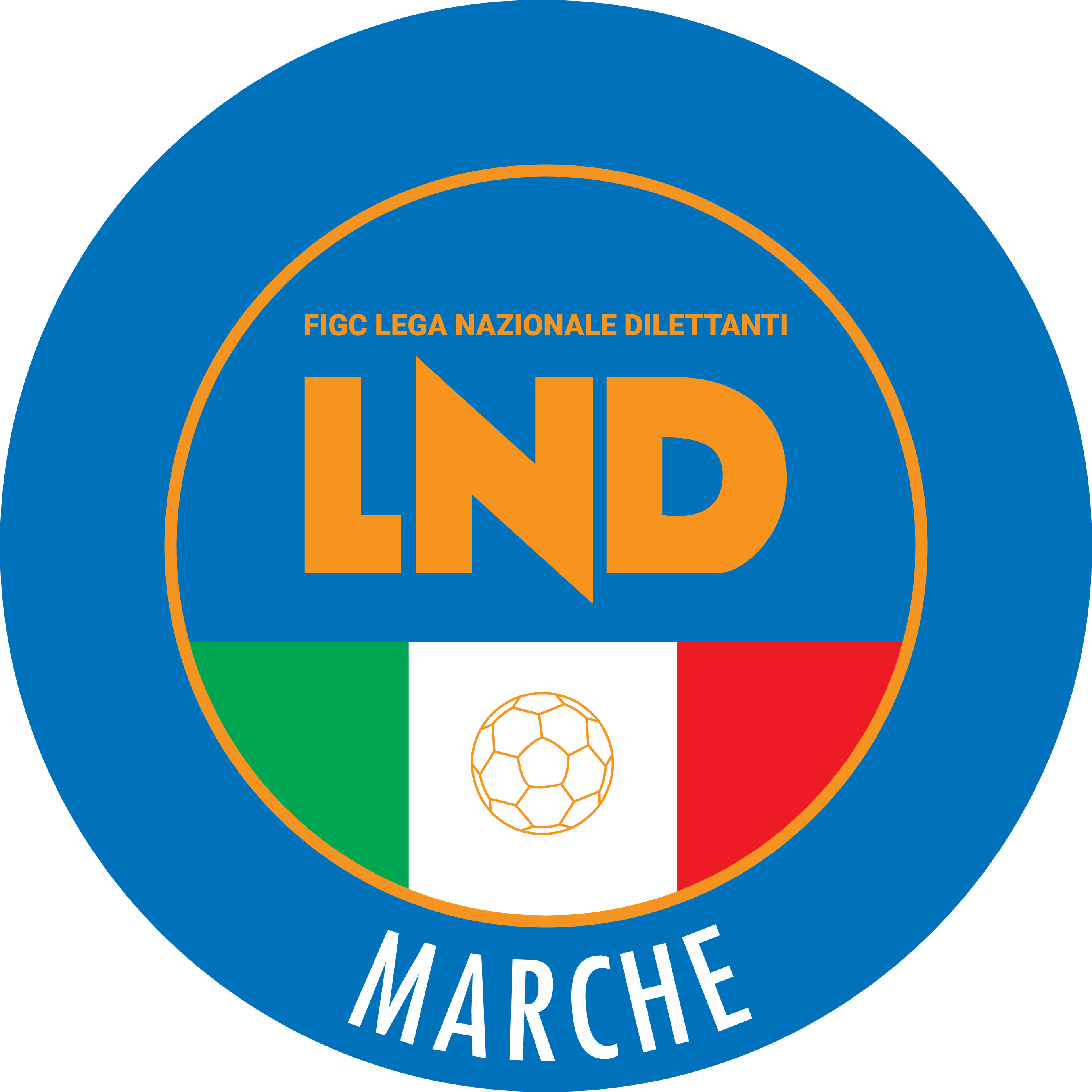 Federazione Italiana Giuoco CalcioLega Nazionale DilettantiCOMITATO REGIONALE MARCHEVia Schiavoni, snc - 60131 ANCONACENTRALINO: 071 285601 - FAX: 071 28560403sito internet: marche.lnd.ite-mail: c5marche@lnd.itpec: c5marche@pec.figcmarche.itTelegram: https://t.me/lndmarchec5Stagione Sportiva 2023/2024Comunicato Ufficiale N° 98 del 27/03/2024Stagione Sportiva 2023/2024Comunicato Ufficiale N° 98 del 27/03/2024MatricolaCalciatoreNascitaMatricolaSocietà3474586GABALDI MASSIMILIANO11.04.1985943.111SSDARL ATL.CALCIO P.S. ELPIDIO1004630UNGUREANU CONSTANTI30.03.19944.100A.S.D. AUDAX CALCIO PIOBBICOFORESI STEFANO(MONTELUPONE CALCIO A 5) FUSELLI ANDREA(MONTELUPONE CALCIO A 5) COSTANTINI MASSIMO(FUTSAL CASELLE) FORESI STEFANO(MONTELUPONE CALCIO A 5) PANTANETTI GUIDO LUIS(TRE TORRI A.S.D.) PASQUI GIACOMO(MONTELUPONE CALCIO A 5) MARILUNGO NICOLA(NUOVA JUVENTINA FFC) MONTESI DAVIDE(ALMA JUVENTUS FANO) GIORDANO RENATO(PIETRALACROCE 73) SESTILI NICCOLO(FUTSAL CASELLE) LOMBARDI MICHELE(PIETRALACROCE 73) GATTARI MATTEO(INVICTA FUTSAL MACERATA) BUSILACCHI FILIPPO(JESI) PALMIERI EDOARDO(MONTELUPONE CALCIO A 5) RAPARI ENRICO(INVICTA FUTSAL MACERATA) COLOTTO MATTIA(MONTELUPONE CALCIO A 5) DIOMEDI ANDREA(MONTELUPONE CALCIO A 5) DEL GATTO GIONATA(REAL SAN GIORGIO) IZZO DIEGO(REAL SAN GIORGIO) CASSARO GIACOMO(MONTELUPONE CALCIO A 5) EL HAJJI KASMI AMIN(TRE TORRI A.S.D.) PROCACCINI MARCO(TRE TORRI A.S.D.) SquadraPTGVNPGFGSDRPEA.S.D. JESI5925192410749580A.S.D. NUOVA JUVENTINA FFC5925192411169420ASD.P. ALMA JUVENTUS FANO502515556244180U.S. TRE TORRI A.S.D.4525143811383300A.S.D. PIETRALACROCE 734425142910277250A.S.D. BAYER CAPPUCCINI382511599884140A.S.D. POL.CAGLI SPORT ASSOCIATI35251051010810440A.S.D. FUTSAL CASELLE3525112128084-40U.S. PIANACCIO3225102137274-20A.S.D. MONTELUPONE CALCIO A 5322595117691-150A.S.D. FUTSAL MONTEMARCIANO C5302593138794-70A.S.D. FUTSAL MONTURANO2325651470100-300A.S.D. INVICTA FUTSAL MACERATA1925541688133-450A.S. REAL SAN GIORGIO125012460148-880Squadra 1Squadra 2A/RData/OraImpiantoLocalita' ImpiantoIndirizzo ImpiantoBAYER CAPPUCCINIMONTELUPONE CALCIO A 5R05/04/2024 21:455286 PALESTRA C.SPORTIVO"DON BOSCO"MACERATAVIA ALFIERI SNCFUTSAL CASELLEFUTSAL MONTEMARCIANO C5R05/04/2024 21:455731 PALAROZZIFOLIGNANOPIAZZA S. D'ACQUISTOFUTSAL MONTURANOPIANACCIOR05/04/2024 21:455638 PALAZZO DELLO SPORTMONTE URANOVIA OLIMPIADIPIETRALACROCE 73INVICTA FUTSAL MACERATAR05/04/2024 21:455067 PALASCHERMAANCONAVIA MONTEPELAGOPOL.CAGLI SPORT ASSOCIATIALMA JUVENTUS FANOR05/04/2024 21:455455 PALESTRA PANICHI PIERETTI C5CAGLIVIA BRAMANTEREAL SAN GIORGIONUOVA JUVENTINA FFCR05/04/2024 21:455623 PALESTRA SC.MEDIA B.ROSSELLIPORTO SAN GIORGIOVIA PIRANDELLOTRE TORRI A.S.D.JESIR05/04/2024 21:455222 PALASPORT COMUNALESARNANOVIA LUDOVICO SCARFIOTTISIMONETTI DAVIDE(AVIS ARCEVIA 1964) LUCA CRISTIAN(FUTSAL CAMPIGLIONE) RANZUGLIA ANDREA(BORGOROSSO TOLENTINO) SEGHETTI FRANCESCO(REAL ANCARIA) PAOLILLO LUCA(PIEVE D ICO CALCIO A 5) SACCHI LUCA(PIEVE D ICO CALCIO A 5) ALMEDA CHRISTIAN KYLE(VERBENA C5 ANCONA) MASI STEFANO(VERBENA C5 ANCONA) MAGGIORI ALESSIO(CHIARAVALLE FUTSAL) PETRINI CHRISTIAN(ACLI AUDAX MONTECOSARO C5) BENEDETTO ALEX(AMICI DEL CENTROSOCIO SP.) BIONDI MIRKO(AVIS ARCEVIA 1964) DE CAGNA ALESSANDRO(AVIS ARCEVIA 1964) SIMONETTI ANDREA(POLISPORTIVA VICTORIA) ROCCHETTI ELIA(AVIS ARCEVIA 1964) PERUCCI DANIELE(BORGOROSSO TOLENTINO) BANCHETTI JOHANNES(POLISPORTIVA VICTORIA) PAOLUCCI DANIELE(SAMBENEDETTESE CALCIO A 5) GIMENEZ CANATELLA TOMAS GONZALO(ACLI VILLA MUSONE) VINCENZETTI FRANCESCO(AURORA TREIA) FEROCE ROBERTO(BORGOROSSO TOLENTINO) DELLASANTA MATTEO(LUCREZIA CALCIO A 5) GENERI FILIPPO(NUOVA OTTRANO 98) PIERINI DAVIDE(NUOVA OTTRANO 98) RAUSO SALVATORE(REAL FABRIANO) ANDREOZZI GIACOMO(FIGHT BULLS CORRIDONIA) CIAVATTINI FRANCESCO(FUTSAL CASTELFIDARDO) BISEGNA ALESSANDRO(POLISPORTIVA UROBORO) IACONI MIRKO(ASCOLI CALCIO A 5) LATINI MIRCO(CANDIA BARACCOLA ASPIO) ALLEGREZZA NICOLO(LUCREZIA CALCIO A 5) TRIONE ALAN NAHUEL(ACLI VILLA MUSONE) GONZALEZ CRESPO JESUS(CALCETTO CASTRUM LAURI) PAPAVERI FEDERICO(CASTELBELLINO CALCIO A 5) SCARPONI FRANCESCO(CITTA DI OSTRA) FILIALI LUCCHETTI MATTEO(DINAMIS 1990) GRISOGANI MATTIA(FIGHT BULLS CORRIDONIA) GALEAZZO MICHELE(NUOVA OTTRANO 98) ABET ROBERTO(REAL ANCARIA) MECOZZI EDOARDO(U.MANDOLESI CALCIO) PETRITOLI LORENZO(ACLI AUDAX MONTECOSARO C5) CALTI ANGELO GIUSEPPE(AURORA TREIA) MANDOLINI EDOARDO(AVENALE) WOOD MICHAEL(AVIS ARCEVIA 1964) MACCI MARCO(CSI STELLA A.S.D.) STIMILLI FILIPPO(DINAMIS 1990) GIOVAGNETTI MARCO(NUOVA OTTRANO 98) TROKA FABIO(REAL EAGLES VIRTUS PAGLIA) ZANETTINI ZECHIN LORENZO(REAL EAGLES VIRTUS PAGLIA) RENGA FEDERICO(AVIS ARCEVIA 1964) DOMI KLEJDI(FUTSAL CAMPIGLIONE) FACCENDA MICHELE(FUTSAL CASTELFIDARDO) FARNETI ALESSANDRO(REAL FABRIANO) LOUAD MEHDI(U.MANDOLESI CALCIO) SquadraPTGVNPGFGSDRPEA.S.D. CHIARAVALLE FUTSAL502115518441430A.S.D. AMICI DEL CENTROSOCIO SP.502115516837310CARISSIMI 2016382112276549160A.S.D. LUCREZIA CALCIO A 5372112187766110A.S.D. VILLA CECCOLINI CALCIO36211137817650A.S.D. ACLI MANTOVANI CALCIO A 535211056655780A.S.D. CITTA DI OSTRA272183106973-40A.S.D. PIEVE D ICO CALCIO A 5252174107279-70A.P.D. VERBENA C5 ANCONA232172125163-120A.S.D. AVIS ARCEVIA 1964172152145276-240A.S.D. DINAMIS 1990112132165386-330ASD.P. CANDIA BARACCOLA ASPIO112132165387-340SquadraPTGVNPGFGSDRPEA.S.D. GAGLIOLE F.C.5821191112753740A.S.D. POLISPORTIVA VICTORIA432114168153280U.S.D. ACLI VILLA MUSONE402112458166150A S D FUTSAL CASTELFIDARDO40211245787530A.S.D. REAL FABRIANO362111379478160A.S.D. CASTELBELLINO CALCIO A 53121101106774-70A.S. AVENALE3021939918470A.S.D. BORGOROSSO TOLENTINO252181126468-40A.S.D. OSIMO FIVE232165105680-240A.P. AURORA TREIA192161147398-250A.S.D. NUOVA OTTRANO 98102131175084-340A.S.D. POLISPORTIVA UROBORO1021311761110-490SquadraPTGVNPGFGSDRPEA.S.D. FERMANA FUTSAL 20225621182110236660S.S. CALCETTO CASTRUM LAURI452114348748390SSD AS SAMBENEDETTESE CALCIO A 54421135310563420A.S.D. ASCOLI CALCIO A 5392113087059110A.S.D. ROCCAFLUVIONE382112276959100A.S.D. FUTSAL CAMPIGLIONE36211137766880POL. CSI STELLA A.S.D.242173117380-70POL.D. U.MANDOLESI CALCIO212163124868-200A.S.D. REAL ANCARIA172145125382-290A.S.D. REAL EAGLES VIRTUS PAGLIA162144136196-350ASR FIGHT BULLS CORRIDONIA142135135686-300A.S.D. ACLI AUDAX MONTECOSARO C5102131174196-550Squadra 1Squadra 2A/RData/OraImpiantoLocalita' ImpiantoIndirizzo ImpiantoACLI MANTOVANI CALCIO A 5CANDIA BARACCOLA ASPIOR05/04/2024 21:455121 "PALAMASSIMO GALEAZZI"ANCONAVIA MADRE TERESA DI CALCUTTAAMICI DEL CENTROSOCIO SP.VILLA CECCOLINI CALCIOR05/04/2024 21:455429 PAL.COM. S.MICHELE AL FIUMEMONDAVIOVIA LORETOCARISSIMI 2016LUCREZIA CALCIO A 5R05/04/2024 21:455454 C.COPERTO C.TENNIS LA TRAVEFANOVIA VILLA TOMBARICITTA DI OSTRAPIEVE D ICO CALCIO A 5R05/04/2024 21:455080 PALASPORTOSTRAVIA MATTEOTTIDINAMIS 1990CHIARAVALLE FUTSALR05/04/2024 21:455021 PALASPORT "BADIALI"FALCONARA MARITTIMAVIA DELLO STADIOVERBENA C5 ANCONAAVIS ARCEVIA 1964R05/04/2024 21:455004 PALLONE GEODETICO VERBENAANCONAVIA PETRARCASquadra 1Squadra 2A/RData/OraImpiantoLocalita' ImpiantoIndirizzo ImpiantoACLI VILLA MUSONENUOVA OTTRANO 98R05/04/2024 21:455294 CENTRO SPORTIVO RECANATESERECANATIVIA ALDO MOROAURORA TREIABORGOROSSO TOLENTINOR05/04/2024 21:455296 PALESTRA COM. LOC.CHIESANUOVATREIAVIA DON LUIGI STURZO 4CASTELBELLINO CALCIO A 5AVENALER05/04/2024 21:455043 PALASPORT "MARTARELLI"CASTELBELLINOVIA TOBAGI STAZ. CASTELBELLINOOSIMO FIVEREAL FABRIANOR05/04/2024 21:455061 PALLONE GEODETICO - CAMPO N.1OSIMOVIA VESCOVARA, 7POLISPORTIVA UROBOROFUTSAL CASTELFIDARDOR05/04/2024 21:455066 PALESTRA "FERMI"FABRIANOVIA B.BUOZZIPOLISPORTIVA VICTORIAGAGLIOLE F.C.R05/04/2024 21:455281 PALASPORT "LUIGINO QUARESIMA"CINGOLIVIA CERQUATTISquadra 1Squadra 2A/RData/OraImpiantoLocalita' ImpiantoIndirizzo ImpiantoCALCETTO CASTRUM LAURIACLI AUDAX MONTECOSARO C5R05/04/2024 21:455284 PALAZZETTO POLIFUNZIONALERIPE SAN GINESIOVIA FAVETOCSI STELLA A.S.D.REAL EAGLES VIRTUS PAGLIAR05/04/2024 21:455699 PALASPORT COMUNALEMONSAMPOLO DEL TRONTOVIA CORRADIREAL ANCARIAFERMANA FUTSAL 2022R05/04/2024 21:455705 PALESTRA COMUNALEANCARANOVIA FONTE DI MONSIGNOREROCCAFLUVIONEASCOLI CALCIO A 5R05/04/2024 21:455698 PALESTRA POLIVALENTEROCCAFLUVIONEVIA NENNISAMBENEDETTESE CALCIO A 5FIGHT BULLS CORRIDONIAR05/04/2024 21:455696 PALASPORT SPECASAN BENEDETTO DEL TRONTOVIA DELLO SPORTU.MANDOLESI CALCIOFUTSAL CAMPIGLIONER05/04/2024 21:455631 PALASPORT " PALASAVELLI"PORTO SAN GIORGIOVIA S.VITTORIA, 5Data GaraN° Gior.Squadra 1Squadra 2Data Orig.Ora Var.Ora Orig.Impianto03/04/202411 RVALMISA FUTSAL A.S.D.GNANO 0405/04/202421:30CAPRIOTTI CRISTIANO(SAMBENEDETTESE BEACH SOCC) SANTARELLI CRISTIAN(VALMISA FUTSAL A.S.D.) STRONATI DIEGO(VIRTUS AURORA C5) ORSINI ANDREA(FUTSAL VIRE GEOSISTEM ASD) CAMELA MARIO(RIPABERARDA) SANTARELLI CRISTIAN(VALMISA FUTSAL A.S.D.) CAPOMAGI VITTORIO ALBERT(VALMISA FUTSAL A.S.D.) MANCINELLI ALEX(POL. SPORT COMMUNICATION) BASILI FEDERICO(FROG S CLUB SPORT) NALLI LUCA(FUTSAL ANCONA) ALESSANDRONI DIEGO(URBANIA CALCIO) BOLOGNESI MATTEO(VALMISA FUTSAL A.S.D.) LAZZARI ROBERTO(ACQUAVIVA CALCIO) TRANQUILLI SAMUELE(ACQUAVIVA CALCIO) MARVULLE DO NASCIM GABRIEL(AMATORI STESE 2007 SRL) ISTOC CIPRIAN EUGEN(MOGLIANESE) TORRESI MATTEO(MOGLIANESE) ALESSANDRONI FILIPPO(URBANIA CALCIO) SARRECCHIA TOMMASO(URBINO CALCIO A 5) CASTAGNA ERIK ESTEBAN(VIS CIVITANOVA) BARTOLACCI GABRIELE(CIARNIN) MOSCA NICOLO(FUTSAL ANCONA) PETROCCHI MARCELLO(SAMBENEDETTESE BEACH SOCC) NARDINI ANDREA(SPECIAL ONE SPORTING CLUB) CANNELLA IVAN(SPORTING GROTTAMMARE) ANGELANI ALESSANDRO(FUTSAL ANCONA) BRUNETTI RICCARDO(CIARNIN) BRUFFA GABRIELE(FRASASSI C5) COACCI ALESSANDRO(SPECIAL ONE SPORTING CLUB) DI BERARDINO GIANMARCO(SPORTING GROTTAMMARE) GUERRA ALEX(VADO C5) SILVESTRI MASSIMILIANO(ATLETICO ASCOLI 2000) FRATESI SIMONE(MONTECCHIO SPORT) RAMUNDO PIGNASECCA MARCO(POL. SPORT COMMUNICATION) LUCHIZOLA MATIAS GASTON(SPORTING GROTTAMMARE) MONCERI MATTIA(URBINO CALCIO A 5) FIORDELMONDO DENIS(VALMISA FUTSAL A.S.D.) COLITTI EMANUELE(FUTSAL L.C.) MANCINELLI ALEX(POL. SPORT COMMUNICATION) STACCHIOTTI MATTIA(POLVERIGI C5) MINARDI MATTEO(SPECIAL ONE SPORTING CLUB) EGIDI EMANUELE(SPORTING GROTTAMMARE) BRACCIONI CESARE(URBANIA CALCIO) AMATORI MATHIAS(VADO C5) VESPRINI ALEX(VALMISA FUTSAL A.S.D.) TABOUBI KALIL(VIRTUS AURORA C5) LUCIANI MATTEO(AMATORI STESE 2007 SRL) RASTELLI MIRKO(CALCIO S.ELPIDIO A MARE) GIRONACCI EMANUELE(CAPODARCO CASABIANCA C5) KECI ENEA(CAPODARCO CASABIANCA C5) PARTEMI ALESSANDRO(CSI MONTEFIORE) BUCCARELLI DARIO(FFJ CALCIO A 5) TARLI PAOLO(FUTSAL VIRE GEOSISTEM ASD) PACIONI PAOLO(PICENO UNITED MMX A R.L.) SPINOZZI WILLIAM(RIVIERA DELLE PALME) EUSEBI MATTIA(SPECIAL ONE SPORTING CLUB) UGOCCIONI STEFANO(URBINO CALCIO A 5) BELLAGAMBA ALESSANDRO(VALMISA FUTSAL A.S.D.) PETRONE DAVIDE(FABRIANO CALCIO A 5 2023) WOSTOWIEC FABIO(PICENO UNITED MMX A R.L.) TALOZZI ALESSANDRO(URBANIA CALCIO) FALSETTI FABIO(C.U.S. CAMERINO A.S.D.) MONTENERI ANGELO(FIUMINATA) TRILLINI FILIPPO(VALLESINA) LORENZETTI LUCA(ANGELI) VINGIONE TOMMASO(C.U.S. CAMERINO A.S.D.) STAFFOLANI SIMONE(CASTELRAIMONDO CALCIO A 5) CASAROLA ANDREA(CASENUOVE) CORNELL PABLO(FOLGORE CASTELRAIMONDO) PUPILLI MARCO(FOLGORE CASTELRAIMONDO) BONCI LEONARDO(SERRALTA) CIAVATTINI FILIPPO(C.U.S. CAMERINO A.S.D.) FERMANELLI LORENZO(CANTINE RIUNITE CSI) PROCACCINI ELIA(FOLGORE CASTELRAIMONDO) ANANIA DAVIDE(GLS DORICA AN.UR) CERIONI GABRIELE(ANGELI) BRACHETTA LORENZO(FOLGORE CASTELRAIMONDO) FILIPPONI MARCO(VALLESINA) SquadraPTGVNPGFGSDRPEA.S.D. ACQUALAGNA CALCIO C 54522143510647590GIOVANI SANT IPPOLITO442213548953360URBINO CALCIO A 5402112458851370A.S.D. MONTECCHIO SPORT402113179665310A.S.D. CIARNIN352110568164170A.S.D. URBANIA CALCIO332110388457270VALMISA FUTSAL A.S.D.322110298057230A.S.D. VADO C53221957716740A.S.D. AUDAX CALCIO PIOBBICO2621759817830A.S.D. SPECIAL ONE SPORTING CLUB25216785260-80A.S.D. FFJ CALCIO A 5202262146786-190A.S.D. GNANO 04192154128086-60A.S.D. OLIMPIA JUVENTU FALCONARA021002135239-200SquadraPTGVNPGFGSDRPEA.S.D. SAN BIAGIO6423211113453810A.S.D. ANKON NOVA MARMI552318149945540CIRCOLO COLLODI CALCIO 5442313558558270A.S.D. ASPIO 2005402312477767100A.S.D. GLS DORICA AN.UR3223887747040A.S.D. POLVERIGI C53223959636300A.S.D. CASENUOVE31239410777700A.S. CALCETTO NUMANA312394106569-40POL. SANTA MARIA NUOVA A.S.D.302393118386-30A.S.D. CITTA DI FALCONARA2423731380111-310A.S.D. FUTSAL ANCONA202355134978-290A.S.D. VALLESINA202362155994-350S.S. VIRTUS AURORA C5192354145078-280POLISPORTIVA FUTURA A.D.1623511765111-460SquadraPTGVNPGFGSDRPEPOL. SERRALTA5322165110750570A.S. CASTELRAIMONDO CALCIO A 5472115248853350A.S.D. FOLGORE CASTELRAIMONDO4521143411469450A.S.D. CDC 2018412213279162290A.S.D. CANTINE RIUNITE CSI382110839160310A.S.D. FRASASSI C5352111289379140C.U.S. CAMERINO A.S.D.29218585764-70A.F.C. ANGELI282191116675-90FABRIANO CALCIO A 5 2023232272137492-180A.S.D. GROTTACCIA 20052121631281115-340VIRTUS ASD1921611477109-320VISSO-ALTONERA CALCIO19701321411688133-450POL. FIUMINATA321031853119-660SquadraPTGVNPGFGSDRPEA.S.D. FUTSAL SAMBUCHETO5922192113856820A.S.D. FUTSAL RECANATI492116148946430A.S.D. CAPODARCO CASABIANCA C5412113268366170S.S.D. AMATORI STESE 2007 SRL372112187963160A.P.D. BOCA CIVITANOVA A.362211387060100S.S.D. MOGLIANESE352111287160110A.S.D. C.F. MACERATESE A.S.D.34211119888260A.S.D. POL. SPORT COMMUNICATION32219579381120A.S.D. CALCIO S.ELPIDIO A MARE282191117089-190PIEDIRIPA C5192261156386-230A.S.D. FROG S CLUB SPORT152143145390-370A.S.D. VAL TENNA UNITED112132164683-370A.S.D. VIS CIVITANOVA621201961142-810SquadraPTGVNPGFGSDRPEA.S.D. BOCASTRUM UNITED67232210142331090A.S.D. FUTSAL VIRE GEOSISTEM ASD6123201210941680A.S.D. SPORTING GROTTAMMARE6023200314048920S.S.D. PICENO UNITED MMX A R.L.41231328726660A.S.D. AMICI 84392312388264180A.S.D. ATLETICO ASCOLI 20003723121107080-100CSI MONTEFIORE34231049878520A.S.D. ACQUAVIVA CALCIO302393119097-70A.S. RIVIERA DELLE PALME292392126770-30A.S.D. RIPABERARDA292392126780-130A.S.D. FUTSAL L.C.212363145285-330A.S.D. TRUENTIN LAMA1423421755118-630ASR SAMBENEDETTESE BEACH SOCC723212042124-820A.S.D. TRIBALCIO PICENA123012252136-840Squadra 1Squadra 2A/RData/OraImpiantoLocalita' ImpiantoIndirizzo ImpiantoVALMISA FUTSAL A.S.D.GNANO 04R03/04/2024 21:305017 PALLONE GEODETICO CAMPO N°1SENIGALLIAVIA CELLINI, 13AUDAX CALCIO PIOBBICOACQUALAGNA CALCIO C 5R05/04/2024 21:005484 PALASPORT COMUNALE CALCIO 5PIOBBICOVIA GIOVANNI XXIIIGIOVANI SANT IPPOLITOURBINO CALCIO A 5R05/04/2024 21:305459 PALAZZETTO DELLO SPORTSANT'IPPOLITOVIA ROMA, SNCSPECIAL ONE SPORTING CLUBOLIMPIA JUVENTU FALCONARAR05/04/2024 21:155481 PALESTRA COM.LE SERRAUNGARINATAVERNELLE DI SERRAUNGARINAVIA DEI PIOPPI 2URBANIA CALCIOMONTECCHIO SPORTR05/04/2024 21:155489 URBANIA CALCIO A 5URBANIAVIA CAMPO SPORTIVOVADO C5CIARNINR06/04/2024 15:005441 PALASPORTSANT'ANGELO IN VADOVIA MOLINELLOSquadra 1Squadra 2A/RData/OraImpiantoLocalita' ImpiantoIndirizzo ImpiantoASPIO 2005VIRTUS AURORA C5R05/04/2024 21:305050 PALLONE GEODETICO "VARANO"ANCONACONTRADA DEL POZZOCIRCOLO COLLODI CALCIO 5POLVERIGI C5R05/04/2024 21:305026 PALL.GEODETICO FRAZ.PINOCCHIOANCONAVIA CARPEGNA-VIA M.TE S.VICINOSANTA MARIA NUOVA A.S.D.FUTSAL ANCONAR05/04/2024 21:305078 PALASPORT "D. SIMONETTI"SANTA MARIA NUOVAVIA GAETANO RAVAGLIVALLESINACASENUOVER05/04/2024 21:305008 PALESTRA RAFFAELA CARBONARIJESIVIA DEI TESSITORIANKON NOVA MARMIPOLISPORTIVA FUTURA A.D.R06/04/2024 15:005023 PALLONE GEODETICO MONTESICUROANCONALOCALITA' NONTESICUROCALCETTO NUMANASAN BIAGIOR06/04/2024 16:305091 PALLONE GEODETICO MARCELLINUMANAVIA FONTE ANTICA 6GLS DORICA AN.URCITTA DI FALCONARAR06/04/2024 15:005047 PALLONE GEODETICO "L.PAPINI"ANCONAVIA ESINO 122 TORRETTESquadra 1Squadra 2A/RData/OraImpiantoLocalita' ImpiantoIndirizzo ImpiantoC.U.S. CAMERINO A.S.D.VISSO-ALTONERA CALCIO1970R05/04/2024 21:005265 UNIVERS. "DRAGO E GENTILI"CAMERINOLOCALITA' LE CALVIECANTINE RIUNITE CSIVIRTUS ASDR05/04/2024 21:455206 PALASPORT "GIULIO CHIERICI"TOLENTINOVIA DELLA REPUBBLICAFIUMINATAANGELIR05/04/2024 21:005302 "FABRIZIO GAGLIARDI"PIORACOLOC. PIÈ DI GUALDOSERRALTAFRASASSI C5R05/04/2024 22:005270 PALASPORT "ALBINO CIARAPICA"SAN SEVERINO MARCHEVIALE MAZZINICASTELRAIMONDO CALCIO A 5FOLGORE CASTELRAIMONDOR06/04/2024 15:005238 PALAZZETTO DELLO SPORTCASTELRAIMONDOVIA GRAMSCI-VIA FEGGIANIGROTTACCIA 2005CDC 2018R06/04/2024 15:005297 CENTRO SPORTIVO "SAN SERGIO"CINGOLIVIA SAN SERGIO FZ. GROTTACCIASquadra 1Squadra 2A/RData/OraImpiantoLocalita' ImpiantoIndirizzo ImpiantoAMATORI STESE 2007 SRLFROG S CLUB SPORTR05/04/2024 21:455736 CAMPO C/5 "GIUSEPPE TEMPERINI"MONTEGRANAROVIA B.ROSSI SNCBOCA CIVITANOVA A.MOGLIANESER05/04/2024 21:305280 TENSOSTRUTTURA S.M.APPARENTECIVITANOVA MARCHEVIA LORENZO LOTTOC.F. MACERATESE A.S.D.FUTSAL SAMBUCHETOR05/04/2024 22:005268 "I LUDI DI APOLLO" (COPERTO)MACERATAVIA VOLTURNO-PIEDIRIPACALCIO S.ELPIDIO A MAREVAL TENNA UNITEDR05/04/2024 21:455677 PALESTRA DI CASCINARECASCINAREVIA CARDUCCIPOL. SPORT COMMUNICATIONFUTSAL RECANATIR05/04/2024 21:455674 PALESTRATORRE SAN PATRIZIOVIA MANZONIVIS CIVITANOVACAPODARCO CASABIANCA C5R07/04/2024 18:005262 TENSOSTRUTTURA CALCIO A 5MONTELUPONEVIA ALESSANDRO MANZONISquadra 1Squadra 2A/RData/OraImpiantoLocalita' ImpiantoIndirizzo ImpiantoATLETICO ASCOLI 2000ACQUAVIVA CALCIOR05/04/2024 20:455707 CAMPO COPERTO EZIO GALOSIASCOLI PICENOLOC.MONTEROCCO VIA A.MANCINICSI MONTEFIORESAMBENEDETTESE BEACH SOCCR05/04/2024 21:305743 CAMPO DI C5 COPERTOMONTEFIORE DELL'ASOTRAVERSA VIA U.T0MEIPICENO UNITED MMX A R.L.AMICI 84R05/04/2024 21:305710 PALESTRA C5 "MONTICELLI"ASCOLI PICENOVIA DELL IRISRIPABERARDAFUTSAL VIRE GEOSISTEM ASDR05/04/2024 22:005670 PALESTRA COMUNALE VANNICOLAOFFIDAVIA MARTIRI DELLA RESISTENZASPORTING GROTTAMMAREBOCASTRUM UNITEDR05/04/2024 21:455772 PALESTRA ITGEOMETRIGROTTAMMAREVIA SALVO D'ACQUISTOTRIBALCIO PICENAFUTSAL L.C.R05/04/2024 21:005604 CAMPO COPERTO IST.CAPRIOTTISAN BENEDETTO DEL TRONTOVIA SGATTONI - CONTR.RAGNOLATRUENTIN LAMARIVIERA DELLE PALMER05/04/2024 21:455738 PALESTRA COM. CALCIO A 5CASTEL DI LAMAVIA ADIGE, 35PASSAMONTI GIULIA(GROTTESE A.S.D.) NICOLINI MARTA(POTENZA PICENA) OREGLIO ALESSANDRA ROSA(SANTA MARIA APPARENTE) MOGLIE MICHELA(ASD KAPPABI POTENZAPICENA) SquadraPTGVNPGFGSDRPEA.D.P. SANTA MARIA APPARENTE57211902153251280CARISSIMI 2016502116238224580A.S.D. GLS DORICA AN.UR4921161411736810A.S.D. ASD KAPPABI POTENZAPICENA4321141610959500A.S.D. RIPABERARDA43221417676250A.S.D. PIANDIROSE4121132610559460A.S.D. CENTRO SPORTIVO SUASA3321110106650160A.S.D. POLISPORTIVA BOCA S.E.M.31219486167-60A.S.D. GRADARA CALCIO222271145377-240A.S.D. POTENZA PICENA202162134375-320A.S.D. SANTANGIOLESE922301958136-780POL. KAIROS 3 MONTI62113173289-570POL. GROTTESE A.S.D.021012028215-181Squadra 1Squadra 2A/RData/OraImpiantoLocalita' ImpiantoIndirizzo ImpiantoASD KAPPABI POTENZAPICENASANTA MARIA APPARENTER05/04/2024 21:305279 PALESTRA G. LEOPARDIPOTENZA PICENAVIA DELLO SPORTCENTRO SPORTIVO SUASAGROTTESE A.S.D.R05/04/2024 21:305113 PALASPORTCASTELLEONE DI SUASAVIA ROSSINIPOL. KAIROS 3 MONTIPIANDIROSER05/04/2024 21:305732 PALESTRA COMUNALEMONTE VIDON CORRADOVIA PIAVE 8POTENZA PICENACARISSIMI 2016R05/04/2024 21:455254 PALLONE GEODETICO "F. ORSELLI"POTENZA PICENAVIA DELLO SPORTGRADARA CALCIOGLS DORICA AN.URR06/04/2024 15:005473 PALESTRA COMUNALEGRADARAVIA TAVULLIAPOLISPORTIVA BOCA S.E.M.RIPABERARDAR06/04/2024 15:305677 PALESTRA DI CASCINARECASCINAREVIA CARDUCCIAGOUZAL ANWAR(SPECIAL ONE SPORTING CLUB) BERKANE OUBAIDA(ITALSERVICE C5) GUIDI VALENTINO(SPECIAL ONE SPORTING CLUB) SquadraPTGVNPGFGSDRPESSDARL ITALSERVICE C51986115017330A.S.D. REAL FABRIANO138413383170G.S. AUDAX 1970 S.ANGELO1384134229130A.S.D. SPECIAL ONE SPORTING CLUB1384133235-30POL. CSI STELLA A.S.D.080081060-500Squadra 1Squadra 2A/RData/OraImpiantoLocalita' ImpiantoIndirizzo ImpiantoITALSERVICE C5SPECIAL ONE SPORTING CLUBA06/04/2024 15:305423 PALAS.MONTECCHIO "PALADIONIGI"VALLEFOGLIAVIA MAZZINIREAL FABRIANOAUDAX 1970 S.ANGELOA06/04/2024 18:305066 PALESTRA "FERMI"FABRIANOVIA B.BUOZZIQUATTRINI LORENZO(OSIMO FIVE) CICCARELLI NIKO(JESI) COMO NICOLO(DINAMIS 1990) VITALINO ALESSIO(OSIMO FIVE) MORETTI MASSIMILIANO(ACLI AUDAX MONTECOSARO C5) BANDU ALESSANDRO(ALMA JUVENTUS FANO) ALWAN ABDEL KAREEM(REAL FABRIANO) ALLEGRINI DANIELE(REAL FABRIANO) BALDINI ANDREA(REAL FABRIANO) MARZIALETTI ANDREA(FERMANA FUTSAL 2022) LORENZINI LUCA(ACLI MANTOVANI CALCIO A 5) SGARZINI GIIOVANNI(ALMA JUVENTUS FANO) SquadraPTGVNPGFGSDRPEA.S.D. ACLI MANTOVANI CALCIO A 56423211114047930A.S.D. JESI5423166112470540A.S.D. FERMANA FUTSAL 20224923154412863650A.S.D. NUOVA JUVENTINA FFC4723152611365480A.S.D. BORGOROSSO TOLENTINO4123132810784230A.S.D. REAL FABRIANO382311579282100A.S.D. DINAMIS 19903523112109678180A.S.D. ACLI AUDAX MONTECOSARO C52823911377110-330A.S.D. CANTINE RIUNITE CSI262375116488-240A.S.D. MONTELUPONE CALCIO A 5242380158283-10A.S.D. OSIMO FIVE232372144897-490A.S.D. PIETRALACROCE 731823601775131-560CARISSIMI 2016162351177499-250ASD.P. ALMA JUVENTUS FANO323112162185-121Squadra 1Squadra 2A/RData/OraImpiantoLocalita' ImpiantoIndirizzo ImpiantoACLI AUDAX MONTECOSARO C5JESIR06/04/2024 18:005236 TENSOSTRUTTURA VIA ROSSINIMONTECOSAROVIA ROSSINICANTINE RIUNITE CSICARISSIMI 2016R06/04/2024 15:305206 PALASPORT "GIULIO CHIERICI"TOLENTINOVIA DELLA REPUBBLICADINAMIS 1990OSIMO FIVER06/04/2024 15:305021 PALASPORT "BADIALI"FALCONARA MARITTIMAVIA DELLO STADIONUOVA JUVENTINA FFCFERMANA FUTSAL 2022R06/04/2024 16:005736 CAMPO C/5 "GIUSEPPE TEMPERINI"MONTEGRANAROVIA B.ROSSI SNCPIETRALACROCE 73BORGOROSSO TOLENTINOR06/04/2024 15:305067 PALASCHERMAANCONAVIA MONTEPELAGOREAL FABRIANOMONTELUPONE CALCIO A 5R06/04/2024 18:305066 PALESTRA "FERMI"FABRIANOVIA B.BUOZZIACLI MANTOVANI CALCIO A 5ALMA JUVENTUS FANOR07/04/2024 11:005121 "PALAMASSIMO GALEAZZI"ANCONAVIA MADRE TERESA DI CALCUTTACARDINALETTI NICOLO(C.U.S. ANCONA) FALASCHINI MARCO(ACLI MANTOVANI CALCIO A 5) MORETTI FRANCESCO(ITALSERVICE C5) STACCHIOTTI MATTEO(ACLI MANTOVANI CALCIO A 5) URBANI ALESSANDRO(JESI) CICOGNA LORENZO(FUTSAL VIRE GEOSISTEM ASD) PERAZZELLI ANTONIO(JESI) Squadra 1Squadra 2A/RData/OraImpiantoLocalita' ImpiantoIndirizzo ImpiantoAMICI DEL CENTROSOCIO SP.FIGHT BULLS CORRIDONIAA06/04/2024 16:005429 PAL.COM. S.MICHELE AL FIUMEMONDAVIOVIA LORETOITALSERVICE C5ACLI MANTOVANI CALCIO A 5A07/04/2024 15:005454 C.COPERTO C.TENNIS LA TRAVEFANOVIA VILLA TOMBARISALERNO LORENZO(CANTINE RIUNITE CSI) FRAPPIETRO PAOLO(CANTINE RIUNITE CSI) CATALINI YURY(REAL SAN GIORGIO) MORONI VALERIO(AUDAX 1970 S.ANGELO) Squadra 1Squadra 2A/RData/OraImpiantoLocalita' ImpiantoIndirizzo ImpiantoAMICI DEL CENTROSOCIO SP.CALCIO A 5 CORINALDOA07/04/2024 11:005429 PAL.COM. S.MICHELE AL FIUMEMONDAVIOVIA LORETOREAL SAN GIORGIOAUDAX 1970 S.ANGELOA07/04/2024 15:305623 PALESTRA SC.MEDIA B.ROSSELLIPORTO SAN GIORGIOVIA PIRANDELLOSquadraPTGVNPGFGSDRPECITTA DI FALCONARA135410234190POLISPORTIVA BOCA S.E.M.752121218-60CALDAROLA G.N.C.75212151410GROTTACCIA 200515014923-140Squadra 1Squadra 2A/RData/OraImpiantoLocalita' ImpiantoIndirizzo ImpiantoCITTA DI FALCONARAPOLISPORTIVA BOCA S.E.M.R06/04/2024 15:305021 PALASPORT "BADIALI"FALCONARA MARITTIMAVIA DELLO STADIOCALDAROLA G.N.C.GROTTACCIA 2005R07/04/2024 16:005241 CAMPO SCOPERTO C5 "N.CESELLI"CALDAROLABEATO FRANCESCO PIANOGIORNOMATTINOPOMERIGGIOLunedìChiuso15.00 – 17.00Martedì10.00 – 12.00ChiusoMercoledìChiusoChiusoGiovedì10,00 – 12.00 ChiusoVenerdìChiusoChiusoIl Responsabile Regionale Calcio a Cinque(Marco Capretti)Il Presidente(Ivo Panichi)